Expected value1)2)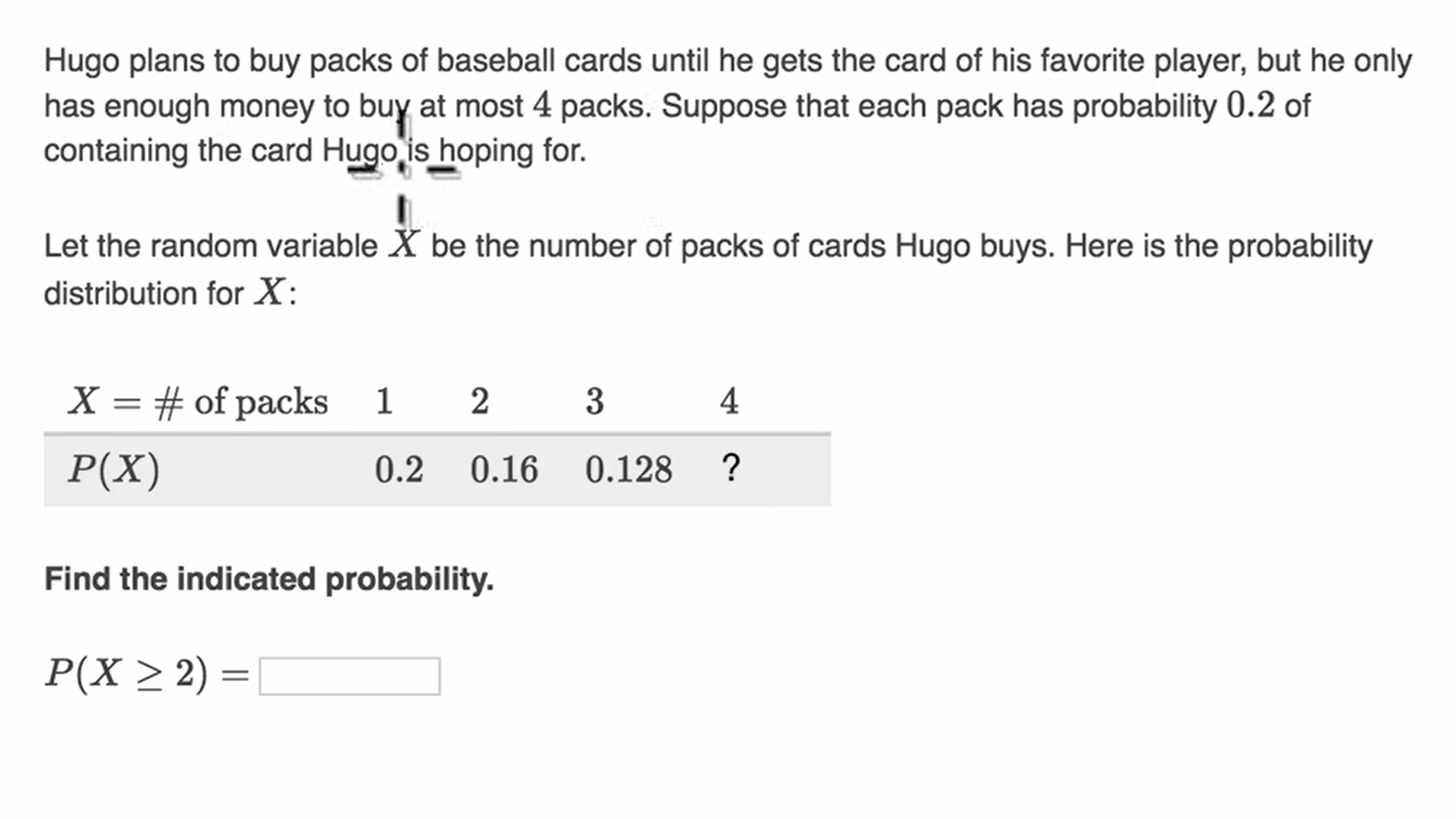 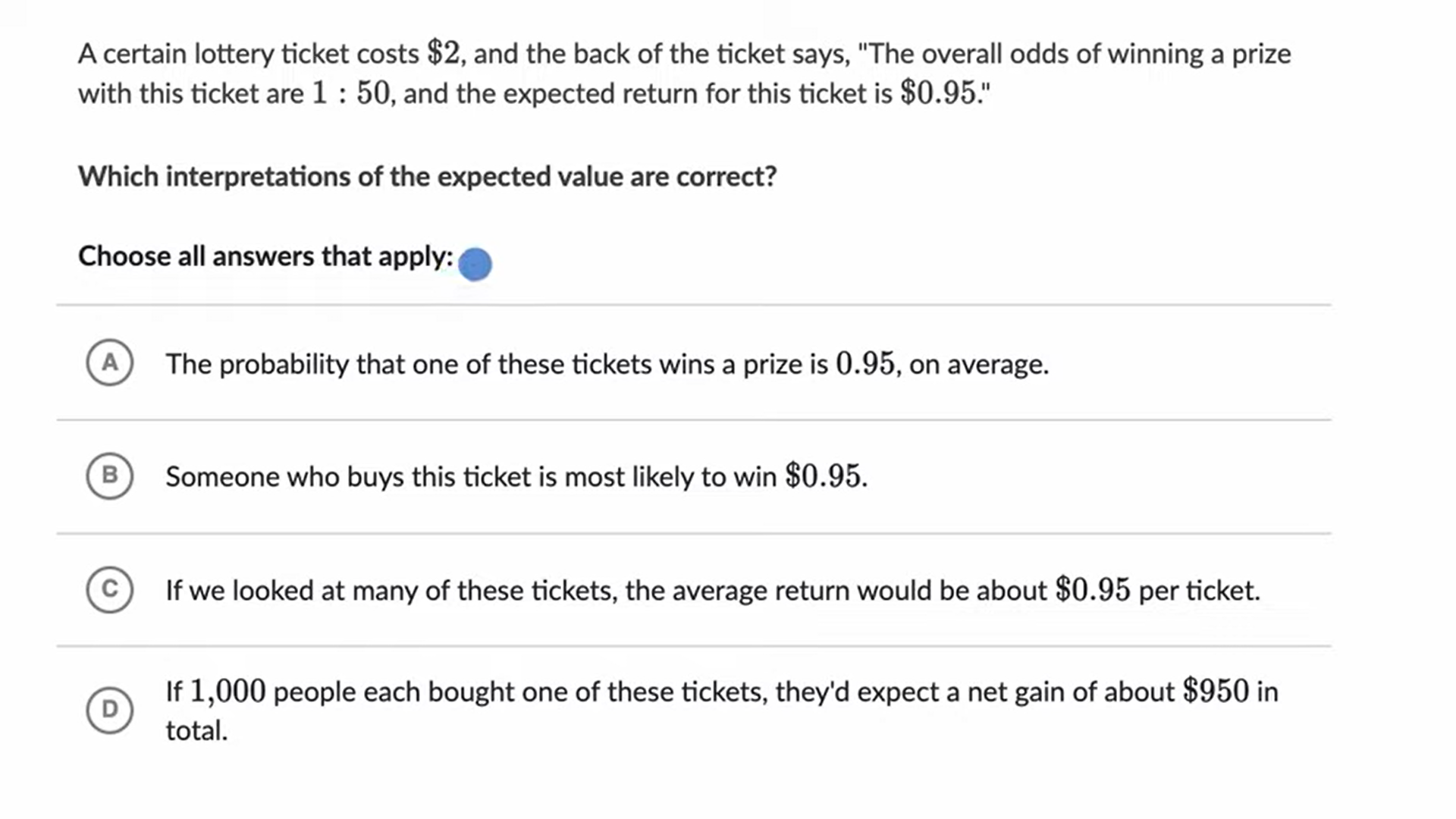 3)A construction company is considering submitting bids for two contracts. It will cost the company ‍$10,000 to prepare and submit the bids, and if won, each bid would produce $50,000 of income to the company. The company estimates that it has a 10% chance of winning any given bid.Here is the probability distribution of X = the number of bids the company wins, and M = the amount of money the company profits from the bids.Calculate the mean of M.4)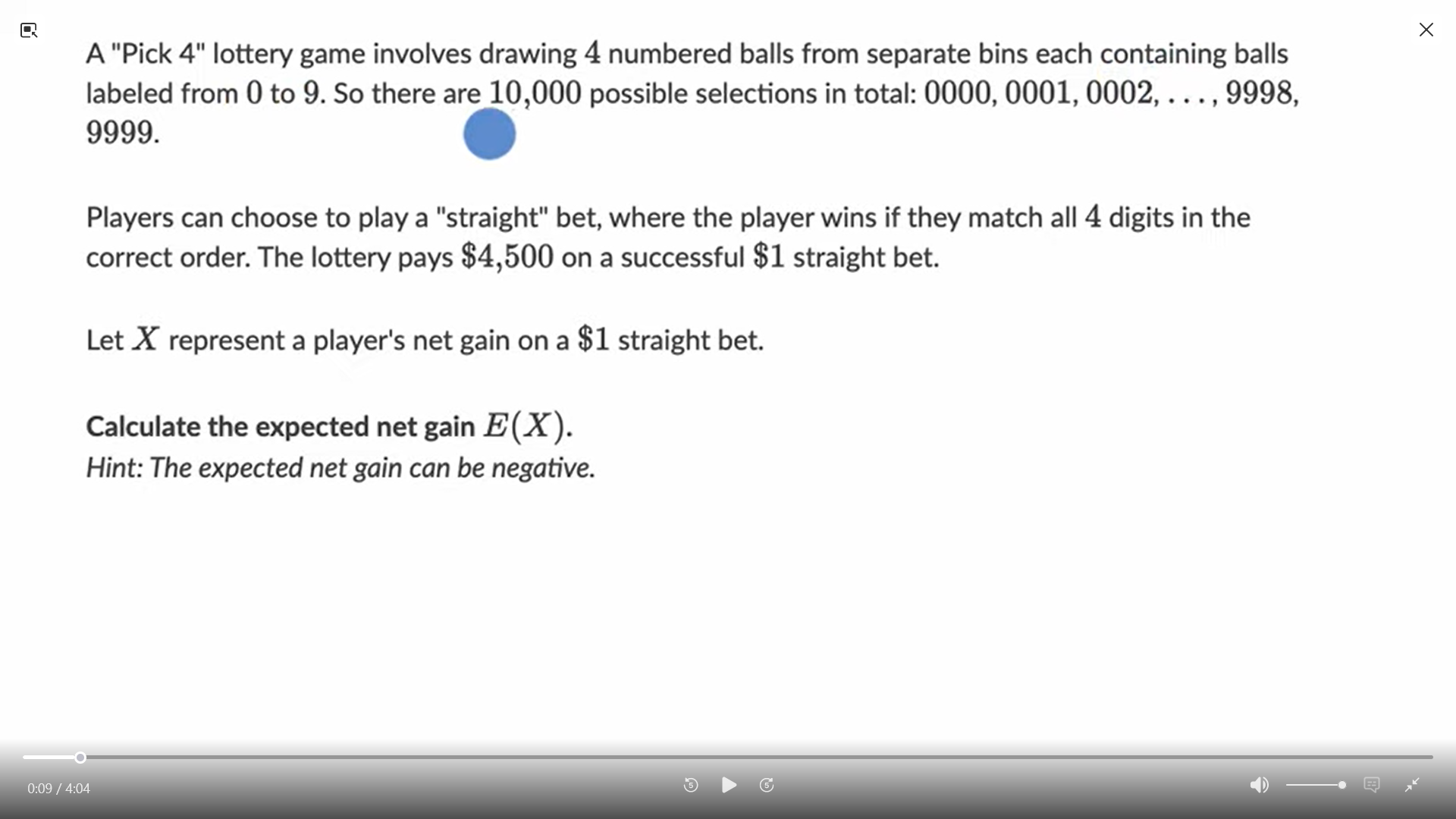 5)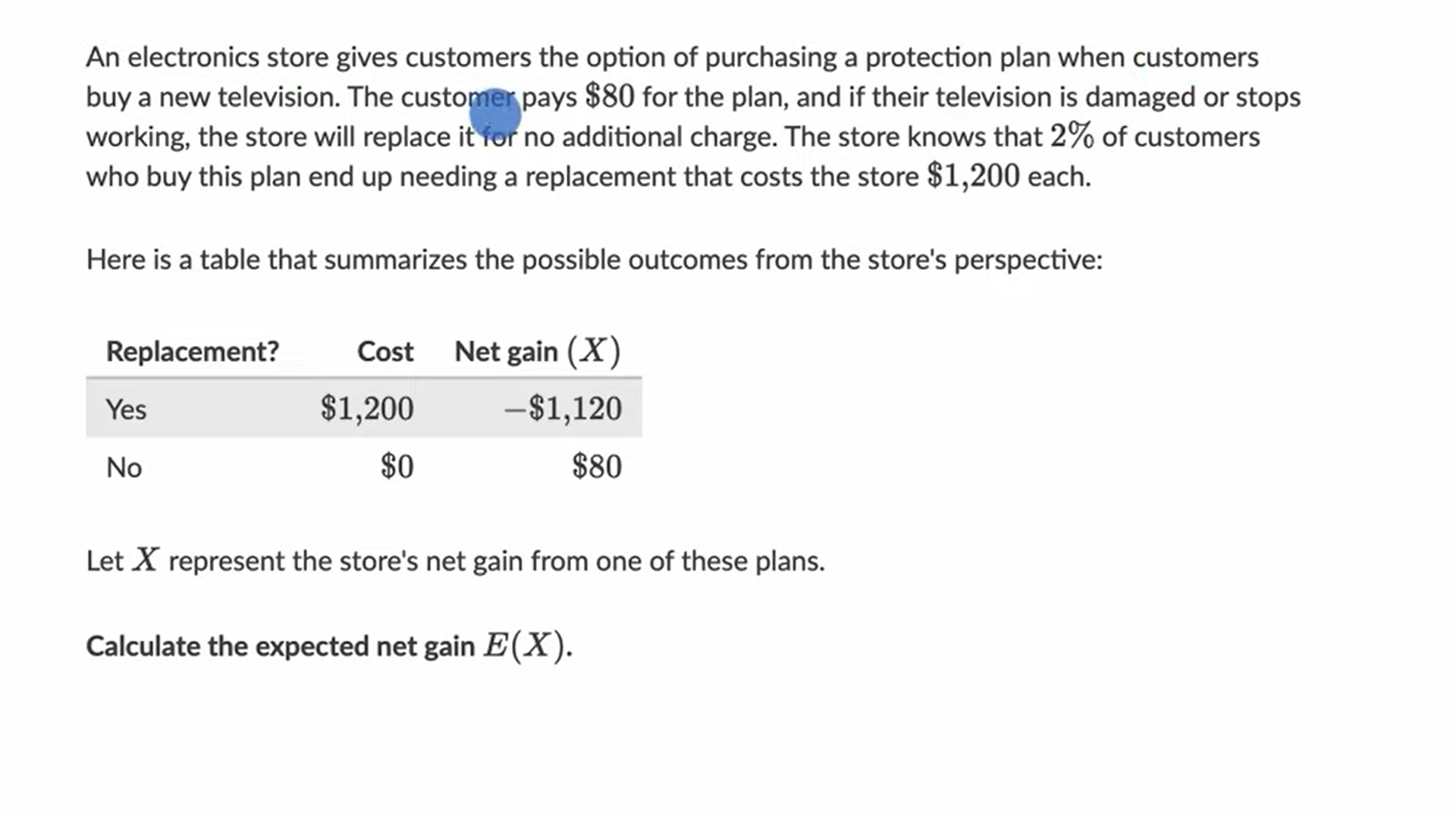 X = the number of bids won012M = profitProbability